FACULTYTEACHING PHILOSOPHYEveryone has the ability to learn . . . it is simply a matter of how.  Some people learn from routine practicing.  Some people learn from reading, memorizing, and understanding.  Some people learn from observing and/or concentrated study.  Still others learn from applications to real-world phenomena.Everyone has the ability to learn . . . it is simply a matter of degree – a matter of how much and how fast.  Some people can absorb vast amounts of knowledge in a short period of time.  Still others learn in tiny leaps and bounds.Everyone has the ability to learn . . . there is neither a right way nor a wrong way.  As a provider of knowledge and facilitator of learning, my job is to help my students to learn in a manner satisfactory to their willingness and ability to learn.COURSE DESCRIPTIONWhat Is This Course About?Suppose that OMEGA is in the business of manufacturing and selling brake pads.  To be successful and survive, OMEGA has to develop strategies, make decisions, and solve problems to ensure the effective and efficient flow of quality materials, as well as the requisite knowledge that accompany these materials, through its supply chain.  Its supply chain comprises (a) different, often multi-tiered, layers of organizations who supply OMEGA, (b) OMEGA itself, and (c) different, often multi-tiered, layers of organizations who deliver what OMEGA manufactures into the hands of the customer.  The operations (and supply chain) function within OMEGA is responsible for the creation and delivery of brake pads to customers.  This function typically accounts for 75% of any organization’s total investment, comprises 80% of its personnel, and controls at least 85% of its expenditures for materials and equipment.  Its goal is right 6TM: To provide products and/or services with the right level of quality to the right customer in the right quantity, at the right place, at the right time, and for the right cost (or price).[1]Business Management 3230 is designed to provide students with an understanding as to how effective operations and supply chain management contributes to the competitiveness and survival of an organization.  Students will be introduced to concepts, principles, and techniques that can be leveraged to analyze, control, and improve critical processes responsible for efficiently making and delivering goods and services without losing sight of right 6TM as the goal.  These critical processes reside in manufacturing, as well as service, organizations; these critical processes are evident in for-profit, as well as non-profit, organizations.  Students will be exposed to key operational and supply chain challenges having strategic and tactical implications, as well as various conceptual aids and quantitative techniques to cope with these challenges.  While quantitative techniques are discussed, the focus is on using these techniques to help make informed decisions to overcome operational and supply chain challenges.  The course explicitly recognizes that the operations (& supply chain) function is embedded within an organization that is, itself, embedded within supply chains and, therefore, adopts a "systems" perspective in presenting relevant issues, problems, and decision tools.What Are the Course Objectives?Identify how the operations (and supply chain) function contributes to the overall competitiveness of any organization.Define the different components of the operations (and supply chain) function in different types of organizations – manufacturing or service; non-profit or for-profit; private or public.Recognize problems and decisions facing processes and how these problems and resolution decisions relate to and affect other processes within the organization.Apply various conceptual aids and quantitative techniques to improve processes by structuring, analyzing, and provide initial solutions to complex problems facing operations (and supply chain) managers.REQUIRED COURSE MATERIALS & PURCHASE OPTIONSPurchase Option A: The Less Expensive Option – Direct from Pearson, the Publisher(Instructions below are for those of you who do not already have a Pearson account)Go to http://www.pearsonmylabandmastering.com/northamerica/myomlab/Find the box that is labeled “STUDENTS” and click “Support”Make sure you review each of the circles under “Did you . . .” and follow the provided suggestionsMake sure you “check your browser” to avoid issuesMake sure you review the FAQ list for common questionsWhen asked for the Course ID during registration, enter …….You can expect to pay:MyOMLab Access only (total cost ~ $60.00) or MyOMLab Access + e-Textbook (total cost ~ $105.00)NOTE: 	If you initially pay for access to MyOMLab only, you will be given the option to purchase the textbook later, either as the e-Textbook (additional cost ~ $45.00) or as a three-ring loose-leaf binder (additional cost ~ $55.00).  To do so,Access MyOMLabClick Course HomeClick Purchase OptionIf you run into technical difficulties, please contact Pearson Technical Support (if you had reviewed and followed instructions above, you will know how); your instructor will not be able to solve technical problems between you and Pearson.Purchase Option B: The More Expensive Option – “New” through the OSU BookstoreNOTE:	Option B materials can also be purchased from the Pearson bookstore at www.mypearsonstore.com which offers free ground shipping and a 10% discount when students sign up for an account to become a member.REQUIRED COURSE MATERIALS & PURCHASE OPTIONS(Continued)COURSE LEARNING ENVIRONMENTThis section of Business Management 3230 is designed to “flip the classroom” to maximize active learning.  Active learning engages students in the sharing of knowledge and the demonstration of acquired understanding of knowledge.What Happens in the Classroom?For this section of Business Management 3230, class time will not be used to deliver lectures about factual knowledge that can found in the textbook.  Factual knowledge includes definitions, bulleted listings, principles, and other easily-understood facts that are already well covered in materials assigned to be read.  You are required to have carefully read and acquired basic understanding of factual materials from assigned textbook (or other relevant) readings before coming to a class session.  Class time will, instead, be devoted to learning through:Discussions of real-world events, thought-provoking questions, and video materialsAnalyses of business casesDemonstrations of technical or quantitative contentNOTE:Periodically, I will use in-class learning activities to provide opportunities to reward you with Course Participation points.Must You Attend Class?You will be treated like a responsible adult who knows best how to manage his or her competing priorities.  As such, class attendance is strongly encouraged.Please note, per university policy, the following:3335-8-33 Conditions and procedures for disenrollment from a course(A) 	The instructor (or in the case of a graduate teaching associate, the supervising faculty member), the chair of the instructor's department (with the agreement of the instructor), or other appropriate administrative official may disenroll a student from a course if:(1)	After the third instructional day of the semester, summer term, or session, the first Friday of the semester, summer term, or session, or the student's second scheduled class meeting of the course, whichever occurs first, the student fails to attend the scheduled course without giving prior notification to the instructor. Under this paragraph, no student may be disenrolled from a course until after the first course meeting following the student's registration. When the department elects to use this procedure, the instructor, the chair, or other appropriate administrative official shall notify the student's enrollment unit. The enrollment unit will notify the student and take appropriate action to remove the student from the course.NOTE:There is a historically strong correlation between class attendance and student performance on exams.Students in prior years who miss more than 50% of class, in general, have received a letter grade that is no higher than a “C”.If you miss class without being excused, you are responsible for mastering materials presented in class from your peers (not from the professor).Some in-class activities cannot be learned on your own.If you attended class but still need help or if you have an excused absence, you are welcome to stop by during office hours or set up an appointment. COURSE LEARNING ENVIRONMENT(Continued)What Must You Do If You Want an “A” for This Course?To do well in this course, you will need to be disciplined in completing the following steps for each in-class session.NOTE:You are advised to login to MyOMLab at least once in the morning and once in the evening to make sure that you do not miss any announcements that I post.STUDENT EVALUATIONSYour Final Course Grade will be computed based on the following evaluation categories and subject to the Academic Misconduct policy (see the OTHER RELEVANT POLICIES section):Course Participation can take various expressions including:Answering questions in class when called uponAnswering questions posted by classmates in the DISCUSSION BOARD in MyOMLabCompleting two in-class “pop” quizzes . . . dates are determined by instructor and will not be announced a priori“Pop” quizzes make up 2 points of the 5 Course Participation pointsSharing relevant insights from outside the assigned readings (e.g., “breaking news” on TV or in newsprint media) in class or in the DISCUSSION BOARD in MyOMLab, especially when these insights demonstrate course materials in real settingsBecause there will be many students taking this course at the same time from me, you should work to help me associate your name to your face in a positive manner.NOTE:If I know you because you have been frequently absent, you will not be maximizing your Course Participation pointsLikewise, if you attend class diligently but do not contribute to the in-class learning environment, you will receive, best-case scenario, only 50% of the points for Course Participation.STUDENT EVALUATIONS(Continued)There are 10 quizzes that you need to complete in MyOMLab, with each quiz contributing equally to determining your Final Course Grade.  MyOMLab Quizzes include a number of multiple-choice questions designed to gauge how well you have read assigned materials in preparing for class and to evaluate your understanding of the non-technical materials in the assigned readings.You are given only one chance to complete each quiz.  MyOMLab Quizzes, once begun, have to be completed within 30 minutes; their due dates are not negotiable (see DETAILED SCHEDULE).  For each technical topic involving computations, at least one problem has been assigned as homework for you to practice and submit for immediate grading via MyOMLab.  You are given five attempts to master the assigned Homework Problems in MyOMLab.  MyOMLab Homework Problems are generally due by noon of the next class unless otherwise noted; their due dates are negotiable (see DETAILED SCHEDULE).Although you are strongly encouraged to work on your own, you may work with members of your team or with others of your choosing to complete the MyOMLab Homework Problems.You are required to work in teams of 4-5 members to complete two Team-Based Homework Assignments.  Team-Based Homework Assignments integrate materials across chapters and topics and reinforce learning of both conceptual and technical materials.NOTE:You are not allowed to change teams between Team-Based Homework Assignments but you can be dropped from a team because of non-participation or sub-par contributionsYou will be given the opportunity to evaluate contributions by your team members to Team-Based Homework Assignments and vice versa (see the Peer Evaluation policy in the OTHER RELEVANT POLICIES section)Team-Based Homework Assignments are to be submitted as hard copies, one per team, by the due date (see DETAILED SCHEDULE).Late team-based homework submissions will not be graded, with students on late submissions receiving 0 points accordingly.STUDENT EVALUATIONS(Continued)Two exams – a Mid-Term Exam and a Comprehensive Final Exam – have been scheduled for this course.  Both exams:Are “closed” in nature – that is, no access to textbook, notes, cheat sheets, friends, neighbors, etc., when working on the examsNOTE:Relevant formulae and tables (e.g., Standard Normal Cumulative Probability) will be providedHave been scheduled for the date and time noted in the DETAILED SCHEDULENOTE:No make-up, late, or early exams will be given except for excused absences due to documented medical emergencies and university-sanctioned activitiesAll other absences (e.g., weddings, business trips, etc.) are considered unexcused absences Cover conceptual and technical content from assigned readings and in-class activitiesNOTE:Remember to bring a calculator and writing instruments since sharing of such tools will be strictly prohibited Scientific calculators or calculators with the ability to save notes will not be allowed to be used Devices that can transmit or receive data (e.g., iPhones, iPads, smart phones, etc.) are also prohibited from being used . . . best to leave them at home STUDENT EVALUATIONS(Continued)OTHER RELEVANT POLICIESA.	Academic MisconductAcademic integrity is essential to maintaining a learning environment that fosters excellence in teaching, research, and other educational and scholarly activities.  The Ohio State University and the Committee on Academic Misconduct expect that all students have read and understand the Code of Student Conduct, and that all students will complete all academic and scholarly assignments with fairness and honesty.  “Academic Misconduct” occurs when there is an intentional failure by students to follow the rules and guidelines established in the Code of Student Conduct and those established specifically for this course.
In particular, any material submitted for course credit must be the work of an individual student for an individual-based assignment or the work of a team of students for a group-based assignment.  Plagiarism is a serious offense.  Students should not discuss, read, text message, e-mail, provide access to documents, or share the work, thoughts, ideas, or solutions regarding graded evaluation categories with other individuals or teams of students.  When outside references are used, they must be properly referenced.  Students are recommended to protect their own work from being copied or plagiarized by others, such as by collecting printed materials from the lab printers and disposing of rough drafts at home.  Written assignments that are similar to current or past written assignments beyond statistical chance may result in the initiation of serious disciplinary action. 

Please remember that when a student is suspected of having committed “Academic Misconduct” in this course, I am obligated to report my suspicions to the Committee on Academic Misconduct.  Such suspicions will be investigated and when determined to be in violation of the Code of Student Conduct will result in sanctions ranging from failing the course (“E” grade) to suspension or dismissal from The Ohio State University.OTHER RELEVANT POLICIES(Continued)B.	Peer EvaluationsTeam-Based Homework Assignments offer students the opportunity to evaluate the contributions of peers on the team.  Evaluations, while subjective in nature, are expected to be conducted in an honest manner and to fairly reflect the efforts that peers have expended in completing the assigned work.  For example, a student who chooses to “opt out” should be evaluated by other team members to indicate that he or she did not participate in completing the for a Team-Based Homework Assignment.How Will You Provide Peer Evaluations?Peer Evaluation forms can be downloaded from the SUPPORT Files tab in MyOMLab.  Peer Evaluation forms must be turned in to me in person and no later than one week after the due date has passed for Team-Based Homework Assignments.What If a Student Does Not Provide Evaluations of His or Her Team Members?If you choose to not evaluate your team members for any Team-Based Homework Assignment, you are, by default, signaling that all members contributed equally.How Will Peer Evaluations Be Used?Peer evaluations become inputs into the grade that a student receives for the submission of a for Team-Based Homework Assignment.  Generally:A student whose peers consistently evaluate as having made significant contributions will receive a grade equivalent to that given to the for Team-Based Homework AssignmentA student whose peers consistently evaluate as having made marginal contributions will receive a grade lower than that given to the for Team-Based Homework Assignment by 25%A student whose peers consistently evaluate as having made subpar contributions will receive a grade lower than that given to the for Team-Based Homework Assignment by 50%C.	Disability AccommodationStudents with a disability should arrange an appointment to meet with me as soon as possible so that we can discuss the course format and explore potential accommodations.  Please remember that I will be relying on the Office for Disability Services for assistance in verifying need and developing accommodation strategies. The verification process should begin as soon as possible.NAME: Yingchao LanNAME: Yingchao LanEMAIL: lan.63@osu.eduOFFICE LOCATION251A-Fisher HallOFFICE PHONE N/AOFFICE HOURSTo be decided1.	TEXTBOOK with MyOMLabKRMKrajewski, L. J., L. P. Ritzman, and M. K. Malhotra.  2013.  Operations Management: Processes and Supply Chains.  10th Edition.  Upper Saddle River, NJ: Prentice Hall.1ISBN-13: 9780132951814 or ISBN-10: 0132951819ISBN-13: 9780132951814 or ISBN-10: 0132951819ISBN-13: 9780132951814 or ISBN-10: 01329518191MyOMLab Access +Binder Ring Textbook~ $190.002ISBN-13: 9780132940474 or ISBN-10: 0132940477ISBN-13: 9780132940474 or ISBN-10: 0132940477ISBN-13: 9780132940474 or ISBN-10: 01329404772MyOMLab Access +e-Textbook~ $140.002.	PROFESSIONAL BOOKRSRother, M. and J. Shook.  2009.  Learning to See: Value-Stream Mapping to Create Value and Eliminate Muda.  Cambridge, MA: Lean Enterprise Institute.(ISBN-0-966784308)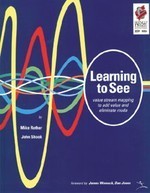 Purchase Options:Through the OSU Bookstore~ $15.00-$20.00Direct from Lean Enterprise Institute at www.lean.org~ $50.00Amazon.com or any other online book sellers~ $ VariesSTEP 1Download (and print) the Chapter Reading Support File from the SUPPORT Files tab in MyOMLabYou need to download either the PowerPoint file or the Notes file for each assigned reading from the textbook . . . you do not need to download both unless you really want bothSTEP 2Read the assigned materials and take notes on the file you downloaded in STEP 1You need to finish STEP 2 before you go on to STEP 3STEP 3Post and answer questions about materials assigned for reading in the appropriate folder in the DISCUSSION BOARD in MyOMLab If you answer a question posted by a classmate, you will be rewarded with Course Participation pointsSTEP 4Take the assigned quiz from the QUIZZES tab in MyOMLab You have 30 minutes to complete a quiz once you beginYou are allowed to use all relevant materialsSTEP 5Download (and print) the appropriate SESSION PowerPoint file and other files from the SUPPORT Files tab in MyOMLabThe SESSION PowerPoint file contains review questions that you should be able to answer to prepare for exams, as well as additional factual knowledge not from the assigned readingsSTEP 6Come to class and actively engage in in-class discussions and activitiesSTEP 7After class, complete homework problems from the HOMEWORK & STUDY PLAN tab in MyOMLabTo master technical course content presented in class, you will be required to work through a few assigned problems for Homework points  Course ParticipationIndividual5 pointsMyOMLab QuizzesIndividual10 pointsMyOMLab Homework ProblemsIndividual10 pointsTeam-Based Homework Assignments (25% Total)Team-Based Homework Assignments (25% Total)Team-Based Homework Assignments (25% Total)Team-Based Homework Assignment 1Team10 pointsTeam-Based Homework Assignment 2Team15 pointsExams (50% Total)Exams (50% Total)Exams (50% Total)Mid-Term ExamIndividual20 pointsComprehensive Final ExamIndividual30 points100 pointsCourse ParticipationMyOMLab QuizzesMyOMLab Homework ProblemsTeam-Based Homework AssignmentsExamsClass Session & DateClass Session & DateTopicBEFORE ClassBEFORE ClassIN ClassAFTER ClassClass Session & DateClass Session & DateTopicRead?Quiz?IN ClassAFTER Class15-10Wed.Introductions Syllabus Y(In Class)Course Administration • Syllabus / MyOMLab • Team Formation Instructor & Student Introductions VIDEO • What Is OM? COMPLETE Student Profile Card DUE: 5-1725-12Fri.Using Operations to Compete (1) • Importance of Operations • Operations Strategy • Products versus Services KRM-1 (pp. 1-25) YACTIVITY • OM in the News VIDEO • Noodles & Company Begin to form Team Membership and Work Plan DUE:5-1735-17Wed.Using Operations to Compete (2) • Competitive Priorities • Order Qualifiers • Order Winners CASE: KRM-1 BSB, Inc. (from EXTRA: MyOMLAB Course Materials) NPROBLEM Demo • KRM-1 Problem 7 (p. 27) CASE Discussion • BSB, Inc. HOMEWORK PROBLEMS • KRM-1 Problem 6 (p. 27) DUE: 5-19 STUDY PLAN • KRM-1 Problems 1, 5, & 8 (pp. 26-27) 45-19Fri.Process Strategy (1) • Process Choice • Product-Process Matrix • Service Delivery Systems • Break-Even Analysis KRM-3 (pp. 89-111) • Skip Example 3.1 (pp. 99-100) KRM-Supplement A (pp. 31-35) YVIDEO • King Soopers Bakery PROBLEM Demo KRM-Supplement A Problems 2 & 6 (pp. 45-46) HOMEWORK PROBLEMS • KRM-3 Problem 1 (p. 112) • KRM-Supplement A Problems 4 & 7 (p. 46) DUE: 5-24STUDY PLAN Practice 1, 3, 5, & 10 (pp. 45-47)55-24WedProcess Strategy (2) • Layout Analysis CASE: KRM-3 The Pizza Connection (from EXTRA: MyOMLAB Course Materials) NCASE Discussion • The Pizza Connection BEGIN working on Team-Based Homework Assignment 1 65-26Fri.Capacity Planning • Capacity Definition • Capacity Strategy • Utilization Computations • Estimating Capacity Requirements KRM-6 (pp. 201-217) • Skip “Tools for Capacity Planning” (pp. 212-213) Skip Example 6.2 (p. 211) YPROBLEM Demo • KRM-6 Problems 1 & 13 (pp. 217-220) ACTIVITY Managing Demand and Supply: Asking Good Questions HOMEWORK PROBLEMS • KRM-6 Problems 2 & 5 (pp. 217-218) DUE: 5-31STUDY PLAN KRM-6 Problems 3, 4, & 6 (pp. 217-218)CONTINUE Team-Based Homework Assignment 175-31Wed.Constraint Management (1) • Bottleneck Management KRM-7 (pp. 243-262) • Skip “Managing Constraints in a Line Process” (pp. 254-259) & Solved Problem 2 (pp. 262-262) CASE: State Automobile License Renewals YACTIVITY • Making Hand Puppets PROBLEM Demo • State Automobile License Renewals (from SUPPORT Files in MyOMLab)  CONTINUE working on Team-Based Homework Assignment 1 Class Session & DateClass Session & DateTopicBEFORE ClassBEFORE ClassClass Session & DateClass Session & DateTopicRead?Quiz?Quiz?Quiz?IN ClassAFTER Class86-2Fri.Constraint Management (2) • Bottleneck Management - - - - - -NNNPROBLEM Demo • KRM-7 Problem 13 (p. 267) VIDEO The Goal HOMEWORK PROBLEMS • KRM-7 Problems 1, 3, & 4 (p. 262-264) DUE: 6-7 STUDY PLAN KRM-7 Problems 2, 9, 10, 11, 12, & 14 (pp. 262-267)CONTINUE Team-Based Homework Assignment 196-7Wed.Supply Chain Inventory Management (1) • Inventory Costs • ABC Analysis • EOQ KRM-9 (pp. 307-336)YYYVIDEO • Inventory and Textbooks PROBLEM Demo KRM-9 Problems 2, 4, & 6 (p. 337) HOMEWORK PROBLEMS KRM-9 Problems 3, 5, & 7 (p. 337) DUE: 6-9CONTINUE Team-Based Homework Assignment 1106-9Fri.Supply Chain Inventory Management (2) • Q Systems • P Systems - - - - - -NNNPROBLEM Demo KRM-9 Problems 10 & 19 (pp. 337-339) HOMEWORK PROBLEMS • KRM-9 Problems 20 & 21 (p. 339) DUE: 6-14 STUDY PLAN • Practice 8, 9, 11, 12, 13, 14, 16, 17, 18, 22, 23, 24, 25, 26, & 27 (pp. 336-340) FINALIZE Team-Based Homework Assignment 1116-14Wed.Supply Chain Inventory Management (3) • Quantity Discounts • Inventory Decisions from a Sourcing Perspective CASE: Industrial Cameras (from SUPPORT Files in MyOMLab) NNNPROBLEM Demo • Industrial Cameras BEGIN preparing for theMid-Term Exam116-14Wed.NOTE: Team-Based Homework Assignment 1 DUE in ClassNOTE: Team-Based Homework Assignment 1 DUE in ClassNOTE: Team-Based Homework Assignment 1 DUE in ClassNOTE: Team-Based Homework Assignment 1 DUE in ClassNOTE: Team-Based Homework Assignment 1 DUE in ClassNOTE: Team-Based Homework Assignment 1 DUE in ClassNOTE: Team-Based Homework Assignment 1 DUE in Class126-16FriTeam-Based Homework Assignment 1: Comments Mid-Term Exam: Review Q&A Session- - - - - -NNQ&A • Mid-Term Exam Q&A • Mid-Term Exam CONTINUE preparing for the Mid-Term Exam136-21Wed.TAKE Mid-Term Exam in Class, normal place, normal time.TAKE Mid-Term Exam in Class, normal place, normal time.TAKE Mid-Term Exam in Class, normal place, normal time.TAKE Mid-Term Exam in Class, normal place, normal time.TAKE Mid-Term Exam in Class, normal place, normal time.TAKE Mid-Term Exam in Class, normal place, normal time.TAKE Mid-Term Exam in Class, normal place, normal time.Class Session & DateClass Session & DateTopicBEFORE ClassBEFORE ClassIN ClassAFTER ClassClass Session & DateClass Session & DateTopicRead?Quiz?IN ClassAFTER Class146-23Fri.Lean Systems (1) • Forms of Waste • Key Principles KRM-8 (pp. 275-299) • Skip “Determining the Number of Containers” and Example 8.2 (pp. 291-292) Skip Solved Problem 2 (p. 299) YVIDEO • Toast Kaizen PROBLEM Demo KRM-8 Problem 12 (p. 302) HOMEWORK PROBLEMS • KRM-8 Problem 11 (p. 301) DUE:  6-28START Team-Based Homework Assignment 2156-28Wed.Lean Systems (2) • Value Stream Mapping I RS-Part 1 & Part 2 (pp. 1-34) CASE: The Case of the Pencil Pushing Process (A): Drawing a Current State Value-Stream Map NCASE Discussion • The Case of the Pencil Pushing Process (A): Drawing a Current State Value-Stream Map STUDY PLAN • Practice RS-Your Turn  (p. 30) CONTINUE Team-Based Homework Assignment 2166-30Fri.Lean Systems (3) • Value Stream Mapping II RS-Part 3 & Part 4 (pp. 35-74) CASE: The Case of the Pencil Pushing Process (B): Improving a Process and Drawing a Future State Value-Stream Map (from SUPPORT Files in MyOMLab) CASE(optional): The Case of the Pencil Pushing Process (C): Mapping Business Processes (from SUPPORT Files in MyOMLabNCASE Discussion The Case of the Pencil Pushing Process (B): Improving a Process and Drawing a Future State Value-Stream Map (Optional)The Case of the Pencil Pushing Process (C): Mapping Business ProcessesSTUDY PLAN • Practice RS-Your Turn (pp. 74) CONTINUE Team-Based Homework Assignment 2166-30Fri.17   7-05Wed. Quality and Performance (1) • Definition of Quality • Cost of Quality Categories KRM-5 (pp. 157-188) • Skip Example 5.2 (p.174) • Skip Solved Problem 4 (p. 188) CASE: Cost of Quality at Ulrich Company (from SUPPORT Files in MyOMLab) YVIDEO• Cost of Poor Quality PROBLEM Demo• CASE: Cost of Quality at Ulrich Company ACTIVITY• Managing for Positive Customer Experience CONTINUE Team-Based Homework Assignment 218   7-07Fri..Quality and Performance (2) • _Special / Common Causes KRM-5 (p. 198) NACTIVITY • Can You Hit the Target? VIDEO • Quality Tools CONTINUE Team-Based Homework Assignment 219    7-12Wed.Quality and Performance (3) • Constructing Control Charts • Variable Control Charts: X bar/ R Control Charts - - - - - -NACTIVITY • SPC with a Coin Catapult (p. 198) CONTINUE Team-Based Homework Assignment 2Class Session & DateClass Session & DateTopicBEFORE ClassBEFORE ClassBEFORE ClassIN ClassAFTER ClassClass Session & DateClass Session & DateTopicRead?Read?Quiz?IN ClassAFTER Class20   7-14Fri.Quality and Performance (4) • Cp and Cpk • Attribute Control Charts: p Control Chart c Control Chart - - - - - -- - - - - -NPROBLEM Demo • KRM-5 Problem 30 (pp. 195-196) • KRM-5 Problems 17 & 18 (p. 192) HOMEWORK PROBLEMS • KRM-5 Problems 13 & 15 (pp. 191-192) DUE: 7-19• KRM-5 Problems 11 & 19 (pp. 190-193) DUE:7-19 STUDY PLAN • KRM-5 Problems 1, 2, 4, 5, 7, 8, 9, 10, 12, 14, 16, 20, 21, 23, 28 & 29 (p. 189-195) CONTINUE Team-Based Homework Assignment 221   7-19Wed.Process Analysis • Quality Control Tools: Bar Chart Pareto Chart Cause & Effect Diagram Scatter Diagram Process Analysis • Quality Control Tools: Bar Chart Pareto Chart Cause & Effect Diagram Scatter Diagram KRM-4 (pp. 119-144) • Skip “Work Measurement Techniques” (pp. 127-129) YPROBLEM Demo • KRM-4 Problem 21 (p. 149) HOMEWORK PROBLEMS • KRM-4 Problems 20 & 24 (pp. 149-150) DUE: 7-21 STUDY PLAN • KRM-4 Problems 20, 22, 23, 24, 25, 26, 27, 28, & 30 CONTINUE Team-Based Homework Assignment 222   7-21Fri.Supply Chain Design & Supply Chain Integration • Efficient versus Responsive Supply Chains • Outsourcing versus Offshoring Comprehensive Final Exam: Review Q&A SessionKRM-10 (pp. 359-377) KRM-12 (pp. 411-434) Skip Examples 12.1, 12.2, & 12.3KRM-10 (pp. 359-377) KRM-12 (pp. 411-434) Skip Examples 12.1, 12.2, & 12.3YPROBLEM Demo • KRM-10 Problem 10 (p. 379) HOMEWORK PROBLEMS • KRM-10 Problems 9 (p. 379) DUE: 7-26 STUDY PLAN Practice 1, 3, 5, 6, & 12 (pp. 378-380)22   7-21Fri.NOTE: Team-Based Homework Assignment 2 DUE in ClassNOTE: Team-Based Homework Assignment 2 DUE in ClassNOTE: Team-Based Homework Assignment 2 DUE in ClassNOTE: Team-Based Homework Assignment 2 DUE in ClassNOTE: Team-Based Homework Assignment 2 DUE in ClassNOTE: Team-Based Homework Assignment 2 DUE in Class23    7-26WedTeam-Based Homework Assignment 2: Comments Comprehensive Final Exam: Review Q&A Session- - - - - -- - - - - -NQ&A Final ExamCONTINUE preparing for the Final Exam       7-28Fri.       7-28Fri.TAKE Comprehensive Final Exam in ClassTAKE Comprehensive Final Exam in ClassTAKE Comprehensive Final Exam in ClassTAKE Comprehensive Final Exam in ClassTAKE Comprehensive Final Exam in ClassTAKE Comprehensive Final Exam in Class